Podzimní výstava„Dary Země a krása přírody očima dětí“Ve dnech 10. října až do 17. října 2014 proběhla v prostorách místní radnice podzimní výstava. Vystaveny byly výrobky žáků od první až po devátou třídu. Výstava se podařila, radnici navštívilo mnoho lidí a návštěvníkům se vystavená díla žáků líbila. Žáky prvního a druhého stupně těšilo, že na výstavu přišlo mnoho občanů i z okolních vesnic a že se jim výrobky líbily! Vypracoval: Milan Knotek, 7. třída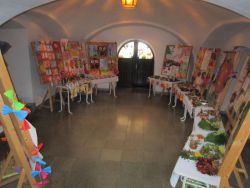 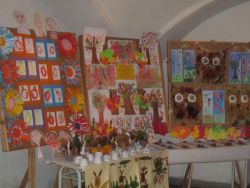 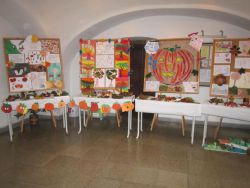 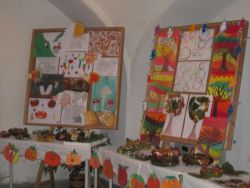 